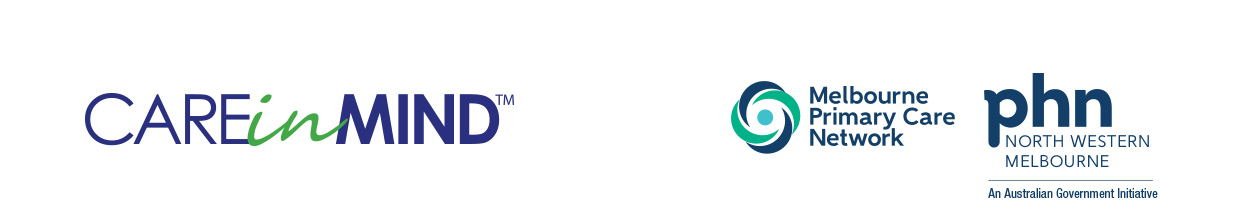 CG021 CAREinMIND™ Mental Health Provider Application Checklist* Mental Health Practitioner Name:____________________*Please complete this checklist, and attach as front cover to requested documentation. We acknowledge the peoples of the Kulin nation as the Traditional Owners of the land on which our work in the community takes place.We pay our respects to their Elders past and present.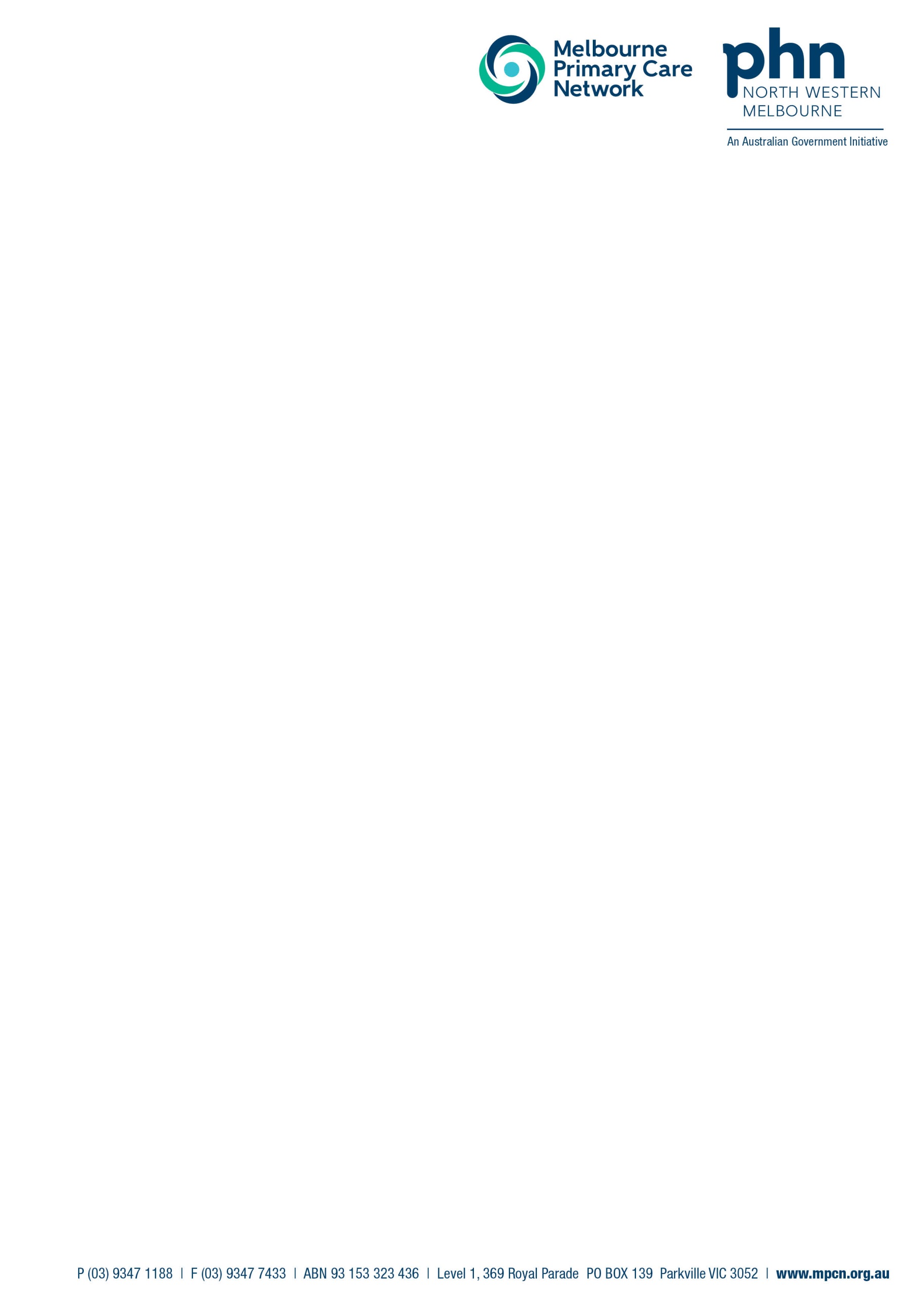 Application Form–CAREinMIND Mental Health ProfessionalPlease tickApplication FormRegistered for GST – Yes     - No  Public Liability/Professional InsuranceProfessional registration certificateNational Police checkWorking with Children check (Child Mental Health Service)ResumeNo Claim LiabilityMental Health Specialties FormEvidence of continuing professional developmentEvidence of Clinical SupervisionCertificates of Completion of specialised ATAPS online modules – e.g. Suicide Prevention, Child Mental Health, Tele-CBTSupplier Details Form (for banking purposes)Personal DetailsPersonal DetailsPersonal DetailsPersonal DetailsLegal Entity Name & ABN NumberLegal Entity Contact Name:Telephone number/ fax number:Email:Postal address for correspondence:Practice address(es):Hours of operation:Profession:Are you fluent in another language for counselling purposes? If yes, please indicate language(s)Are you trained in the use of interpreters?Medicare Provider No (where relevant)Practice Information                                                         Practice Information                                                         Practice Information                                                         Previously DeliveredApplication to deliver mental health services to the following groups: (please tick the relevant service/s you are seeking to provide and indicate completion of mandatory APS training for– Child Mental Health; Suicide Prevention; ATSI (Cultural Competency); Tele CBT.Application to deliver mental health services to the following groups: (please tick the relevant service/s you are seeking to provide and indicate completion of mandatory APS training for– Child Mental Health; Suicide Prevention; ATSI (Cultural Competency); Tele CBT.General CounsellingApplication to deliver mental health services to the following groups: (please tick the relevant service/s you are seeking to provide and indicate completion of mandatory APS training for– Child Mental Health; Suicide Prevention; ATSI (Cultural Competency); Tele CBT.Application to deliver mental health services to the following groups: (please tick the relevant service/s you are seeking to provide and indicate completion of mandatory APS training for– Child Mental Health; Suicide Prevention; ATSI (Cultural Competency); Tele CBT.Child Mental Health (under 12 yrs age)Application to deliver mental health services to the following groups: (please tick the relevant service/s you are seeking to provide and indicate completion of mandatory APS training for– Child Mental Health; Suicide Prevention; ATSI (Cultural Competency); Tele CBT.Application to deliver mental health services to the following groups: (please tick the relevant service/s you are seeking to provide and indicate completion of mandatory APS training for– Child Mental Health; Suicide Prevention; ATSI (Cultural Competency); Tele CBT.Suicide Prevention ServiceApplication to deliver mental health services to the following groups: (please tick the relevant service/s you are seeking to provide and indicate completion of mandatory APS training for– Child Mental Health; Suicide Prevention; ATSI (Cultural Competency); Tele CBT.Application to deliver mental health services to the following groups: (please tick the relevant service/s you are seeking to provide and indicate completion of mandatory APS training for– Child Mental Health; Suicide Prevention; ATSI (Cultural Competency); Tele CBT.Aboriginal and Torres Strait IslanderApplication to deliver mental health services to the following groups: (please tick the relevant service/s you are seeking to provide and indicate completion of mandatory APS training for– Child Mental Health; Suicide Prevention; ATSI (Cultural Competency); Tele CBT.Application to deliver mental health services to the following groups: (please tick the relevant service/s you are seeking to provide and indicate completion of mandatory APS training for– Child Mental Health; Suicide Prevention; ATSI (Cultural Competency); Tele CBT.HomelessApplication to deliver mental health services to the following groups: (please tick the relevant service/s you are seeking to provide and indicate completion of mandatory APS training for– Child Mental Health; Suicide Prevention; ATSI (Cultural Competency); Tele CBT.Application to deliver mental health services to the following groups: (please tick the relevant service/s you are seeking to provide and indicate completion of mandatory APS training for– Child Mental Health; Suicide Prevention; ATSI (Cultural Competency); Tele CBT.Peri-Natal DepressionApplication to deliver mental health services to the following groups: (please tick the relevant service/s you are seeking to provide and indicate completion of mandatory APS training for– Child Mental Health; Suicide Prevention; ATSI (Cultural Competency); Tele CBT.Application to deliver mental health services to the following groups: (please tick the relevant service/s you are seeking to provide and indicate completion of mandatory APS training for– Child Mental Health; Suicide Prevention; ATSI (Cultural Competency); Tele CBT.GLBTIQApplication to deliver mental health services to the following groups: (please tick the relevant service/s you are seeking to provide and indicate completion of mandatory APS training for– Child Mental Health; Suicide Prevention; ATSI (Cultural Competency); Tele CBT.Application to deliver mental health services to the following groups: (please tick the relevant service/s you are seeking to provide and indicate completion of mandatory APS training for– Child Mental Health; Suicide Prevention; ATSI (Cultural Competency); Tele CBT.Refugee & Asylum SeekersApplication to deliver mental health services to the following groups: (please tick the relevant service/s you are seeking to provide and indicate completion of mandatory APS training for– Child Mental Health; Suicide Prevention; ATSI (Cultural Competency); Tele CBT.Application to deliver mental health services to the following groups: (please tick the relevant service/s you are seeking to provide and indicate completion of mandatory APS training for– Child Mental Health; Suicide Prevention; ATSI (Cultural Competency); Tele CBT.Tele CBT/Video counsellingI have attached a resume and statement of relevant skills training/professional developmentI have attached a resume and statement of relevant skills training/professional developmentYes NoI am registered for GST, for taxation purposesI am registered for GST, for taxation purposesYesNoI am registered as a:(please attach certification)I am registered as a:(please attach certification)TrustAssociationI am registered as a:(please attach certification)I am registered as a:(please attach certification)Sole TraderPartnershipI am registered as a:(please attach certification)I am registered as a:(please attach certification)CompanyI am registered with AHPRA or AASW  (attach certification)I am registered with AHPRA or AASW  (attach certification)YesNoI have the required public liability and professional indemnity insurance (attach certifications)I have the required public liability and professional indemnity insurance (attach certifications)YesNoI am aware that I am unable to charge a payment for any client seen under the CAREinMIND mental health programs (including client Did Not Attend)I am aware that I am unable to charge a payment for any client seen under the CAREinMIND mental health programs (including client Did Not Attend)YesNoI have a current National Police Check (attach certifications)I have a current National Police Check (attach certifications)YesNoI have a current Working with Children Check – (if applicable if working with young people under 18 yo)- attach certification)I have a current Working with Children Check – (if applicable if working with young people under 18 yo)- attach certification)YesNoI understand that my business/practice is not reliant on CAREinMIND  clientsI understand that my business/practice is not reliant on CAREinMIND  clientsYesNoYesNoFor office use: